Информация о проведении мероприятия на праздник Троицы                  Клуб с. Холмушино16 июня в 13.00.ч  собрались в клубе  и взрослые и дети на познавательно - развлекательную программу  «Здравствуй, Троица!» Троица всегда приходит на 50 –й день после Пасхи.  Этот праздник связан с расцветом молодой растительности, еще его называли зелеными святками, праздник почитания предков и прославления процветающей природы. Символ праздника в России русская красавица Береза. На празднике прозвучали русские народные песни, стихи о березке, интересные загадки, украсили березку ленточками , поиграли в русские народные игры «Веночек», «Обгонки», «Горелки». Зрители узнали о применении березы в народной медицине.Береза дарит живительную силу добрым людям! Так всегда говорили на 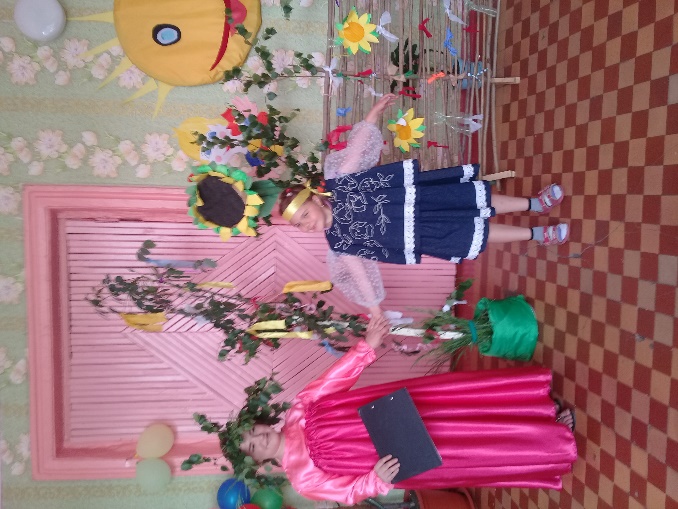 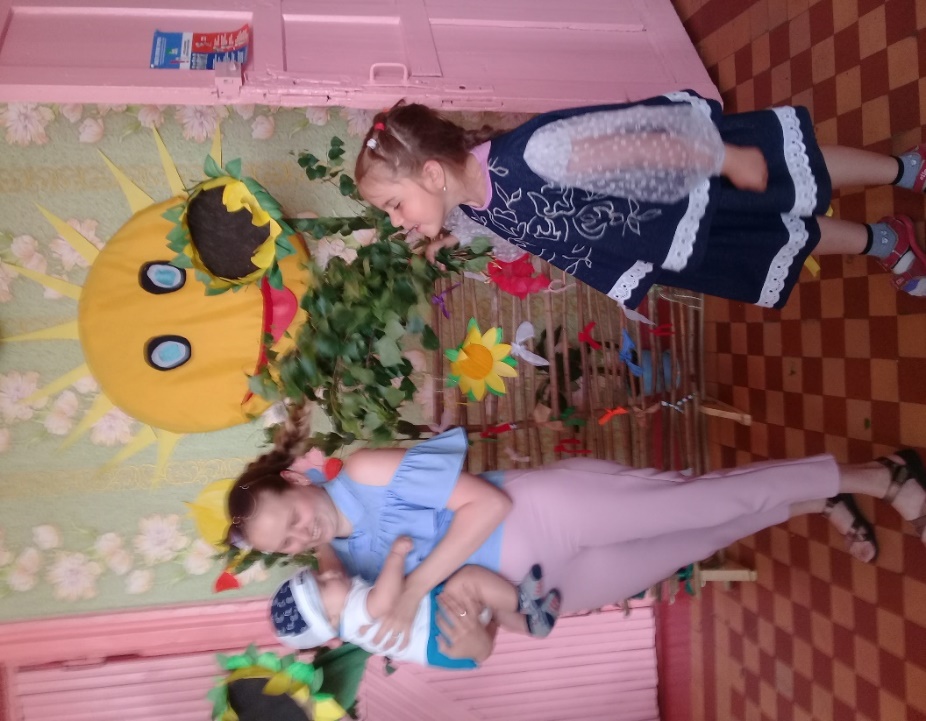    Руси. И мы должны сохранять русские обряды и традиции.                                                                                                                                                          Олейникова Н.П. 